桃園市立大有國民中學111學年度第二學期第二次評量試卷請詳閱試題說明，留意時間分配。祝各位同學考試順利！語文知識題 (每題3分，共計60分)1.下列各選項「」中的注音寫成國字後，何項字形相同？(Ａ)濫「ㄩˊ」充數 / 「ㄩˊ」歸之喜   (Ｂ)「ㄑㄧㄥˋ」竹難書 / 室如懸「ㄑㄧㄥˋ」(Ｃ)「ㄙˋ」無忌憚 / 流連酒「ㄙˋ」   (Ｄ)一「ㄐㄩㄝˊ」不振 / 大放「ㄐㄩㄝˊ」詞。2.下列各選項「」中的字，何者讀音相異？(Ａ)越次「躐」等 / 涉「獵」廣泛   (Ｂ)窮兵「黷」武 / 買「櫝」還珠 (Ｃ)馳「騁」原野 / 姿態「娉」婷   (Ｄ)「翳」入天聽 / 「翌」日清晨。3.下列多音字之讀音，何者前後相同？(Ａ)「調」弄琴弦 / 「調」課通知   (Ｂ)部「署」完畢 / 太空總「署」(Ｃ)諸「葛」孔明 / 晉人「葛」洪   (Ｄ)天「喪」斯文 / 「喪」明之痛。4.下列詩句中，何者與「亂花漸欲迷人眼，淺草纔能沒馬蹄」所描述之季節相同？(Ａ)金風扇微涼，遠煙凝翠晶   (Ｂ)樓倚霜樹外，鏡天無一毫(Ｃ)隨風柳絮輕，映日杏花明   (Ｄ)黃葉覆溪橋，荒村惟古木。5.下列各項帶有疊字的語詞均出於〈我所知道的康橋〉，其文義配對何者正確？(Ａ)這朝來「水溶溶」的大道：模糊不清的樣子(Ｂ)透露著「漠楞楞」的曙色：幽靜美好的樣子 (Ｃ)「怯怜怜」的小雪球是探春信的小使：膽小可憐的樣子(Ｄ)對著這「冉冉」漸隱金光：光彩紛呈的樣子。6.所謂「雙聲複詞」乃是二字組成的詞語中，其讀音聲母均相同。下列何者亦屬此類？(Ａ)「窈窕」淑女  (Ｂ)春光「爛縵」  (Ｃ)「罌粟」盛開  (Ｄ)「參差」不齊。7.「借代修辭法」是一種不直接說出所要表達人、事、物的本來名稱，而借用原事物的局部特徵代替整體，或用與它有密切關係的事物來代替。例如：「絲竹」原為製作弦樂器與管樂器的材料，後以之代指樂器，也可借指音樂。試問下列各選項「」中的詞語，找出借代對象配對正確的：(Ａ)自古「紅顏」多薄命借代少年   (Ｂ)幾年來「魚雁」往返借代書信(Ｃ)工廠遭「祝融」肆虐借代水災   (Ｄ)化「干戈」為玉帛借代和平。8.〈陋室銘〉文末引孔子之言「何陋之有」作結，隱藏了原文上句「君子居之」。小美觀察到有些店名也採用這種「藏詞」手法來命名。以下選項中，何者最可能是她看到的呢？ (Ａ)「五星級」便當店      (Ｂ)「放長線」釣具行 (Ｃ)「栩栩如生」蠟像館    (Ｄ)「無蟹可及」螃蟹專賣店。9.下列關於「題辭」的說明，何者有誤？(Ａ)是用精粹的文辭，題寫在牌匾、花籃、獎盃等物之上，以四字者為多(Ｂ)是一種用來表達慶賀、頌揚、勉勵、警戒、紀念、哀悼等目的的應用文(Ｃ)壽誕、婚嫁、榮升、遷居、開業、比賽、節慶等，均屬於慶賀類題辭(Ｄ)因為字數不多，比其他應酬文字來得簡單，故毋需視對象而字斟句酌。10.藝珍不久前剛誕下一子，好友慧喬打算前往探視，並致贈禮金表達祝賀之意。請問在她的禮金封套上，適合使用哪一個題辭呢？(Ａ)弄璋之慶   (Ｂ)明珠入掌   (Ｃ)弄瓦誌喜   (Ｄ)彩鳳新雛。11.〈我所知道的康橋〉：「頃刻間這田野添深了顏色，一層輕紗似的金粉糝上了這草、這樹、這通道、這莊舍。頃刻間這周遭瀰漫了清晨富麗的溫柔，頃刻間你的心懷也分潤了白天誕生的光榮。」文中連用三個「頃刻間」，傳達出何種訊息？(Ａ)美好的歲月倏忽而過，令人懷念不已(Ｂ)快速騎車奔馳，眼前的景物飛掠而過(Ｃ)強調清晨的天候多變，令人難以捉摸(Ｄ)早晨景色的瞬息萬變，令人目不暇給。12.徐志摩的文字華美浪漫。下列各選項中的引文，何者沒有營造出富麗之感？(Ａ)一層輕紗似的金粉糝上了這草、這樹、這通道、這莊舍(Ｂ)可愛的路政，這裡哪一處不是坦蕩蕩的大道(Ｃ)你如愛花，這裡多的是錦繡似的草原(Ｄ)滿開著豔紅的罌粟，在青草裡亭亭地像是萬盞的金燈。13.轉化法中的「形象化」是指「將抽象的事物，以具體的詞彙來描述」。例如：「頃刻間這周遭瀰漫了清晨富麗的溫柔」，文中以具體的動詞的「瀰漫」(遍布)一詞，來描繪抽象的溫柔。請問下列文句中，何者也使用相同的修辭技巧？(Ａ)放輪遠去，保管你這半天的逍遙是你性靈的補劑(Ｂ)關心石上的苔痕，關心敗草裡的鮮花，關心水流的緩急(Ｃ)我沒有夸父的荒誕，但晚景的溫存就被我這樣偷嘗了不少(Ｄ)玲瓏的石水仙、愛熱鬧的克羅克斯、耐辛苦的蒲公英與雛菊。14.所謂「回文法」，是指上下文詞彙大多相同，而詞序相反，回環往復，正讀、倒讀皆可。歷朝亦有文人雅士以此法作「回文詩」，逸趣橫生。如宋代作家李禺的〈兩相思〉更是一絕。試將此詩正讀與倒讀後，找出分析有誤者：(Ａ)正讀的主題實為「思妻詩」，倒讀則為「思夫詩」(Ｂ)正讀之作寫丈夫藉酒澆愁，詩興一起，援筆立成(Ｃ)倒讀之作寫妻子帶著兒子苦苦等候，丈夫卻杳無音訊(Ｄ)正讀韻腳為「知、詩、遲、兒」，倒讀則為「孤、途、壺、枯」。15.在行文時，作者將某一種感官的感受，透過聯想，以另一種感官印象來表達，藉此讓文章的意象更為鮮活而豐富。如：「遠近的炊煙，成絲的、成縷的、成捲的……，彷彿是朝來人們的祈禱，參差地翳入了天聽」是以「聽覺」印象來表現「視覺」感受。請問下列何者所使用的手法與此相同？(Ａ)太陽又出來了，一片清新的空氣，鮮潔的色彩，彷彿聽見了《田園交響曲》      (Ｂ)我低頭去喊自己的名字，井水也大聲應和，連那回聲都彷彿有淡淡的餘香 (Ｃ)呼嘯的摩托車聲劃過寧靜的黑夜，尖銳地在我耳膜上劃出一道傷口(Ｄ)微風過處，送來縷縷清香，彷彿遠處高樓上渺茫的歌聲似的。16.劉大尉穿越時空，來到清代擔任知縣一職，他必須在辰時前簽到上班，申時結束才能簽退下班，午時是休息時間，可以自由活動。那麼他每日實際工作多久？(Ａ)六小時      (Ｂ)八小時      (Ｃ)十小時      (Ｄ)十二小時。17.我們現在使用的「國曆」是觀測太陽運行變化所得，然古人卻是以觀測月相變化周期而得的「陰曆」(又名農曆)為主。在2023年5月18日段考這一天，陰曆記為「癸卯年三月廿九日」，試問此日最接近下列何項傳統節日？(Ａ)聽燒爆竹童心在，看換桃符老興偏  (Ｂ)春城無處不飛花，寒食東風御柳斜(Ｃ)家人競喜開妝鏡，月下穿針拜九霄  (Ｄ)遙知兄弟登高處，遍插茱萸少一人。18.請參考下圖與東帖的用語原則，判斷選項中的說明何者較為適切？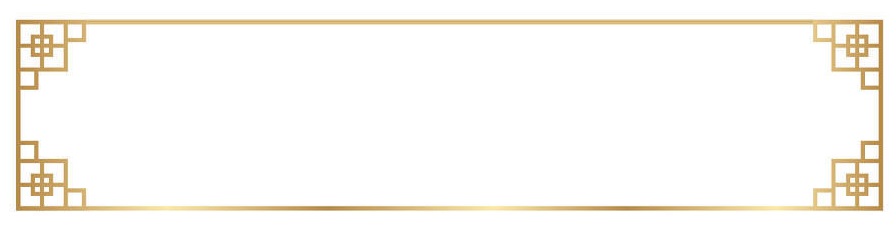 (Ａ)根據署名者，這是訂婚喜帖      (Ｂ)新郎是吳國崙，新娘是張乃芯(Ｃ)舉行喜筵的地點是自宅          (Ｄ)紅包上的題辭可用「鸞鳳和鳴」。19.古道鄉有位樂善好施的曾老爺離開人世，鄉長向喪家致贈輓幛以示哀悼。這幅輓幛上的題辭，最可能是下列何者？(Ａ)齒德俱尊      (Ｂ)道範長存      (Ｃ)坤儀足式      (Ｄ)慈竹風和。20.右圖是大明從小到大曾獲頒的錦旗。如果大明想挑戰新的參賽項目，請問他應該報名以下哪項比賽？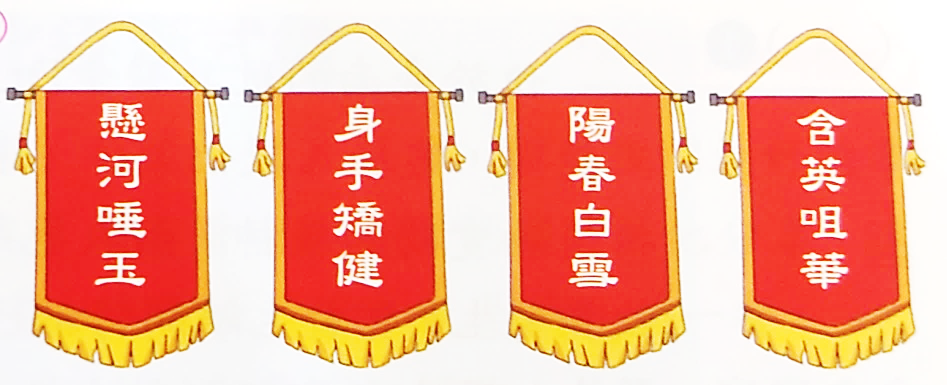 (Ａ)作文比賽   (Ｂ)游泳比賽   (Ｃ)書法比賽   (Ｄ)演講比賽。閱讀測驗題 (每題2分，共計34分)21.劉禹錫〈陋室銘〉：「山不在高，有仙則名；水不在深，有龍則靈。斯是陋室，惟吾德馨。苔痕上階綠，草色入簾青。談笑有鴻儒，往來無白丁，可以調素琴，閱金經。無絲竹之亂耳，無案牘之勞形。南陽諸葛廬，西蜀子雲亭。孔子云：『何陋之有』？」下列關於本文的分析，何者為是？(Ａ)除末句外，其餘逐句押韻，一韻到底(Ｂ)文首以「山」、「水」比喻有才德的人(Ｃ)「不在高」、「不在深」暗喻居室位置(Ｄ)「惟吾德馨」與「何陋之有」相呼應。22.「這裡的老獵人說：『那是因為這麼一點點的水就已足夠讓在這裡工作、狩獵的人飲用了。』這是自然定理，也是老獵人的約定。兒子，夠用就好了。」從撒可努和卡瑪的對話中，可推知這段文字的主旨為何？(Ａ)對水源區印象的驚異      (Ｂ)對大自然奧祕的感受(Ｃ)人神交流感應的傳說      (Ｄ)珍愛自然且取用有節。23.「夠用就好」是原住民族的生活信念。下列各選項中的諺語，何者寓意與此最不相近？(Ａ)鼴鼠飲河，不過滿腹        (Ｂ)良田萬頃，日食一升(Ｃ)飽食終日，無所用心        (Ｄ)知足心富，貪求人貧。24.「月光如流水一般，靜靜地瀉在這一片葉子和花上。薄薄的青霧浮起在荷塘裡。葉子和花彷在牛乳中洗過一樣；又像籠著輕紗的夢。雖然是滿月，天上卻有一層淡淡的雲，所以不能朗照。但我以為這恰是到了好處。」這是朱自清在北京的清華大學任教時，所寫的〈荷塘月色〉。關於本文的旨意，何者最為恰當？(Ａ)花木生姿，恣意舒暢      (Ｂ)萬籟俱寂，心亂如麻(Ｃ)夜深未眠，對飲成趣      (Ｄ)月色微瑕，姿態迷人。25.劉禹錫曾到金陵一遊，看到東晉王導、謝安等世家大族的宅第，有感而發，寫下了〈烏衣巷〉「朱雀橋邊野草花，烏衣巷口夕陽斜。舊時王謝堂前燕，飛入尋常百姓家。」有關本詩的敘述，下列何者不當？(Ａ)烏衣巷是王導、謝安等世家大族曾住的地方(Ｂ)最末兩句詩寫出了人事的無常與歷史的滄桑(Ｃ)「野草花」與「夕陽斜」透露出悠閒的情懷(Ｄ)透過今昔對比，將感慨寄寓在景物的描寫中。26.請閱讀以下文字，找出文中主旨：(Ａ)經由不同文化的碰撞，可融合並產生新的火花(Ｂ)外來文化的入侵，讓在地的傳統文化日漸消失(Ｃ)臺灣原住民的文化，影響漢人與日本人的穿著(Ｄ)觀察不同族群的服飾，就能瞭解各文化的差異。★用心審題，明察秋毫，奧祕全在細微中！※請閱讀以下《警世通言》的選文，回答第27題~第29題：27.俞伯牙切斷琴弦，將琴摔碎的主要原因是什麼？(Ａ)適逢喪明之痛  (Ｂ)知音難以再覓  (Ｃ)朋友背信忘義  (Ｄ)擔心睹物思人。28.依據文中脈絡，鍾子期為何亡故？(Ａ)俞伯牙以權勢壓迫，不堪屈辱    (Ｂ)父親反對他結交權貴，趨炎附勢(Ｃ)持友所贈買書苦讀，積勞成疾   (Ｄ)向伯牙借款卻無力償還，羞憤自盡。29.「大人乃上國名公，鍾徽乃窮鄉賤子。」俞伯牙貴為晉國的上大夫，卻與鄉野樵夫鍾子期結交，不以貴賤為論。這樣的友情可用下列哪句成語來形容？(Ａ)車笠之交      (Ｂ)刎頸之交      (Ｃ)金玉之交      (Ｄ)總角之交。※請閱讀以下短文，回答第30題~第31題：　　東南山水，餘杭郡為最。就郡言，靈隱寺為尤。由寺觀，冷泉亭為甲。亭在山下，水中央，寺西南隅。高不倍尋，廣不累丈，而撮奇得要，地搜勝概，物無遁形。　　春之日，吾愛其草薰薰，木欣欣，可以導和納粹，暢人血氣。夏之夜，吾愛其泉渟渟，風泠泠，可以消煩解醉，起人心情。山樹為蓋，岩石為屏，雲從棟生，水與階平。坐而玩之者，可濯足於床下；臥而狎之者，可垂釣於枕上。況又潺湲潔澈，粹冷柔滑。若俗士，若道人，眼耳之塵，心舌之垢，不待盥滌，見輒除去。潛利陰益，可勝言哉？斯所以最餘杭而甲靈隱也。　　餘杭叢山複湖，易為形勝。先是，領郡者有相里造作虛白亭，有韓皋作候仙亭，有裴棠棣作觀風亭，有盧元輔作見山亭，及元藇最後作此亭。於是五亭相望，如指之列，可謂佳境殫矣、能事畢矣，後來者雖有敏心巧目，無所加焉。（改寫自白居易　冷泉亭記）【註】尋：古代以八尺為一尋。潛利陰益：指冷泉亭無形中給人的益處。殫：音ㄉㄢ，盡。30.根據本文，下列文句「　」中的字，何者含有突出之意？(Ａ)就郡言，靈隱寺為「尤」　   (Ｂ)高不「倍」尋，廣不累丈　(Ｃ)潛利陰益，可「勝」言哉　   (Ｄ)可謂佳境殫矣、能事「畢」矣。31. 關於本文的寫作手法，下列敘述何者最恰當？(Ａ)藉由比較五亭的風貌，襯托冷泉亭獨特之美(Ｂ)細筆描摹冷泉亭的外觀，寫出優遊其間之妙(Ｃ)首段描寫空間由小至大，漸次寫出冷泉亭所在(Ｄ)藉描寫冷泉亭周遭風物，讚嘆山水有滌淨身心之效。※請閱讀以下選文，回答第32題~第34題：32.根據經濟部工業局《推動中堅企業躍升計畫》所列，「隱形冠軍」的定義是：「具適當規模，屬基礎技術紮實，且在特定領域具有技術獨特性及關鍵性、具高度國際市場競爭力，並以國內為主要經營或生產基地之企業。」下列關於臺灣隱形冠軍的敘述，何者為非？(Ａ)臺灣隱形冠軍的企業規模多以中小型為主(Ｂ)94家企業中，近三分之二集中在新竹以北(Ｃ)東部地區的製造業並不發達，故無企業上榜(Ｄ)就亞洲地區而言，臺灣僅次於日本與南韓。33.參照表(一)與右圖可推知下列何項訊息？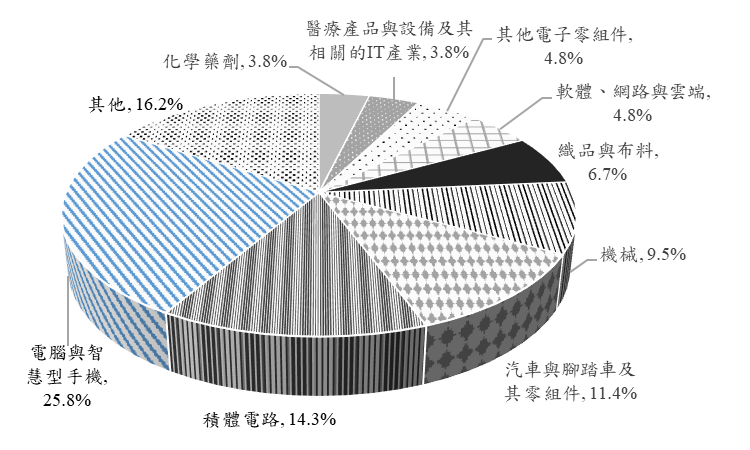 (Ａ)3C產品仍是單項比例最高的產業(Ｂ)與電子相關產業占總體超過六成(Ｃ)健身設備被歸類在醫療產品一類   (Ｄ)化學藥劑之發展遠勝織品與布料。34.國家發展委員會表示：「為加速臺灣產業轉型升級，政府打造以『創新、就業、分配』為核心價值，追求永續發展的經濟新模式，並透過『連結未來、連結全球、連結在地』三大策略，激發產業創新風氣與能量。政府提出『智慧機械』、『亞洲‧矽谷』、『綠能科技』、『生醫產業』、『國防產業』、『新農業』及『循環經濟』等5+2產業創新計畫，作為驅動臺灣下世代產業成長的核心，為經濟成長注入新動能。」試問前述隱形冠軍的各產業中，何項產業最貼近國發會計畫中的「循環經濟」？(Ａ)汽車零組件、腳踏車及其零件(Ｂ)醫療產品與設備及其相關的IT產業(Ｃ)電腦/智慧型手機供應鏈(Ｄ)「其他」產業中的回收。★只剩最後一里路了。堅持到底，成功在你！※請閱讀以下兩篇選文，回答第35題~第37題：35.法蘭西斯科將這種杜絕分心、提升拚勁的時間管理法命名為「□□工作法」。依據文中線索，「□□」應作： (Ａ)定時      (Ｂ)番茄      (Ｃ)料理      (Ｄ)間歇。36.請比較二篇文章的敘述，從下列選項中找出分析謬誤者：(Ａ)以讀書而言，甲文較偏重「時間的分配」，乙文則強調「內容的輸出」(Ｂ)甲文的作者是因學習歷程中自省，意識到自己未能有效運用時間(Ｃ)乙文的作者將自己事業有成的經驗，透過YouTube頻道分享給大眾(Ｄ)二文都有提到「效率」，甲文提出執行步驟，乙文則談見微知著。37.依據金川顯教的敘逑：「工作、金錢、人際關係、戀愛、結婚、教育、追求幸福等，人生的各種煩惱無論什麼時代都一樣。我認為絕大多數煩惱，都能透過閱讀來找到解方。」試問下列各選項中的文意，何者最貼近他的觀點？(Ａ)立志宜思真品格，讀書須盡苦功夫(Ｂ)讀書欲精不欲博，用心欲專不欲雜(Ｃ)讀書而不能運用，則所讀等於廢紙 (Ｄ)好鳥枝頭亦朋友，落花水面皆文章。本試卷結束，請仔細檢查。並預祝各位同學更上層樓！年 級八考 試科 目國文國文國文命 題範 圍第四~六課、語文常識(二)、講義第10單元、第11單元主題2、3作 答時 間45分班 級姓 名座 號分 數【正讀】枯眼望遙山隔水，往來曾見幾心知？壺空怕酌一杯酒，筆下難成和韻詩。途路陽人離別久，訊音無雁寄回遲。孤燈夜守長寥寂，夫憶妻兮父憶兒。【倒讀】兒憶父兮妻憶夫，寂寥長守夜燈孤。遲回寄雁無音訊，久別離人陽路途。詩韻和成難下筆，酒杯一酌怕空壺。知心幾見曾往來，水隔山遙望眼枯。甲、每天我到學校上課，上完回家，無精打采，不知自己在幹麼，簡直在浪費時間。考試接踵而至，我卻難以招架，眼睜睜看時間白白流逝。我感到困惑的根源在於干擾太多、分心太多，幹勁卻太少。我捫心自問：「你能不能讀書──好好讀十分鐘就好？」我需要一位客觀的時間導師，於是在廚房找到一個番茄形狀的料理定時器。我跨出第一小步時，發現番茄鐘的奧妙。靠這個新工具，我開始改善讀書方式，後來更改善工作方式，拿來解決複雜問題。多年來我在公開課堂上教□□工作法，也在團隊研習上教□□工作法。但願□□工作法能協助更多人提升自我，實現目標。有鑑於此，□□工作法意在把時間當成寶貴夥伴，以簡單工具及方法提升效能。□□工作法包含五個步驟：計畫、追蹤、記錄、加工、視覺化。所需的東西如下：定時器、今日工作表(依優先順序列出)、事項盤點表(把完成的事項劃掉)、紀錄表(使用多少個番茄鐘)。番茄鐘不可打斷，不可分割。如果被打斷，則視為失效。一個番茄鐘只有廿五分鐘。當番茄鐘響起，你就在剛才所做的事項右邊畫記，休息三至五分鐘，是脫離工作的必須時間，供頭腦消化吸收剛才廿五分鐘的工作內容，而且你能趁機做點有益身心的小活動，以便在下一個番茄鐘時段發揮最佳表現。這類小活動包括起來走一走、喝杯水、想像下一次假期去哪裡玩……每做完四個番茄鐘，進行一次十五至卅分鐘的長休息。(改寫自法蘭西斯科‧西里洛《間歇高效率的□□工作法》)乙、我目前經營「YouTube圖書館」。每當我閱讀完本一書，就會把讀後心得及該書的介紹拍成影片，上傳到頻道與大家分享。一本書的心得就是一支影片，目前我每天都會介紹兩本書。為了持續經營這個頻道，我每一天至少都要讀完兩本書。為了拍影片，我每天都花三十分鐘閱讀一本書，兩本則是一小時，書中內容我都有理解並且記得。我的獨門讀書法有以下三個特點：一、不是一口氣讀完一本書，而是用不同的方式，分成四次讀完。二、只要讀完一本書的兩成，就能掌握該書剩下八成的內容。三、最該重視的是輸出──能夠將讀完的內容說給別人聽。閱讀所能獲得的東西，絕對不只知識或資訊，而是更多元、更廣闊的思考模式。隨著思辨能力的提升，不論是工作能力或是生活品質，肯定能更上一層樓。且相較於一個人默默閱讀、獨自吸收(輸入)，我的這套讀書法，更重視向他人傳達自己吸收到的內容(輸出)。工作、金錢、人際關係、戀愛、結婚、教育、追求幸福等，人生的各種煩惱無論什麼時代都一樣。我認為絕大多數煩惱，都能透過閱讀來找到解方。微軟創辦人比爾‧蓋茲、投資家華倫‧巴菲特、軟銀集團創辦人孫正義這些事業成功人士的代表，都有一個共通點──他們都喜歡閱讀。(摘自金川顯教《高所得者的高效閱讀法》)